Justice Institute of British Columbia Centre for Counseling & Community SafetyLisa Dion is coming to the JIBC, New Westminster campus for a 1st time face to face training (previously only available online):COUN-3160 Introduction to Synergetic Play Therapy TrainingSave the date: July 9-11, 2020.Synergetic Play Therapy launches you on a personal journey towards discovering what showing up in the playroom truly means. It explores what is happening in the play therapy process, and ultimately what it takes to help children heal at profound levels. This training invites you to be you! The course consists of three days face to face instruction and six, 30 minute clinical consultations upon course completion.Requirements:  Master’s Degree (or equivalent) program in counselling, social work, or education; previous experience working with children and families; a basic understanding of play therapy and play therapy skills Course includes: Facilitating sand, art, trauma, and aggressive play from the perspective of nervous system regulation, attunement, attachment, mindfulness, and authenticity. You will also learn how to track your client’s changes for parents, teachers, agencies, and yourself. Lisa Dion is an international teacher, clinical supervisor, author and a Licensed Professional Counselor and Registered Play Therapy Supervisor. She is the founder of the Synergetic Play Therapy Institute and the creator of Synergetic Play Therapy™. Lisa was awarded the Association for Play Therapy’s 2015 Professional Training and Education Award of Excellence for her outstanding professional education and training that significantly developed, promoted, and advanced the value of play, play therapy, and credentialed play therapists.Visit: https://lisa-dion.com/about 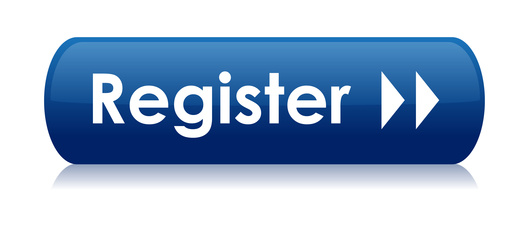 Lisa Dion is an international teacher, clinical supervisor, author, coach and entrepreneur. She is a LicensedProfessional Counselor, Registered Play Therapy Supervisor and is at the cutting edge of her field creatingnew and innovative models of therapy with children and adults. She is the founder and President of theSynergetic Play Therapy Institute and the creator of Synergetic Play Therapy™. Visit: https://lisa-dion.com/about 